Arbeitsblatt: Zustandekommen eines KaufvertragesHilfestellung:Erklärevideo: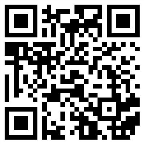 https://www.youtube.com/
watch?v=L6ZGB_Ieg1AErklärevideo:https://www.youtube.com/
watch?v=L6ZGB_Ieg1ABürgerliches 
Gesetzbuch 
(BGB)Bürgerliches 
Gesetzbuch 
(BGB)LehrbuchDefinieren Sie den Begriff Willenserklärung:= Eine Person äußert sich, dass sie willentlich eine Rechtsfolge herbeiführen will= Eine Person äußert sich, dass sie willentlich eine Rechtsfolge herbeiführen will= Eine Person äußert sich, dass sie willentlich eine Rechtsfolge herbeiführen will= Eine Person äußert sich, dass sie willentlich eine Rechtsfolge herbeiführen will= Eine Person äußert sich, dass sie willentlich eine Rechtsfolge herbeiführen willDefinieren Sie die BegriffeAntrag und Annahme. Lesen Sie dazu die §§ 145, 150 BGB.Antrag = einseitige empfangsbedürftige Willenserklärung, Antragender bring geg. einer best. Person, mit ihr einen Vertrag zu schließen (unter bestl. Bedingungen).Annahme = Willenserklärung, die die vertragsgemäße Erfüllung beinhaltetAntrag = einseitige empfangsbedürftige Willenserklärung, Antragender bring geg. einer best. Person, mit ihr einen Vertrag zu schließen (unter bestl. Bedingungen).Annahme = Willenserklärung, die die vertragsgemäße Erfüllung beinhaltetAntrag = einseitige empfangsbedürftige Willenserklärung, Antragender bring geg. einer best. Person, mit ihr einen Vertrag zu schließen (unter bestl. Bedingungen).Annahme = Willenserklärung, die die vertragsgemäße Erfüllung beinhaltetAntrag = einseitige empfangsbedürftige Willenserklärung, Antragender bring geg. einer best. Person, mit ihr einen Vertrag zu schließen (unter bestl. Bedingungen).Annahme = Willenserklärung, die die vertragsgemäße Erfüllung beinhaltetAntrag = einseitige empfangsbedürftige Willenserklärung, Antragender bring geg. einer best. Person, mit ihr einen Vertrag zu schließen (unter bestl. Bedingungen).Annahme = Willenserklärung, die die vertragsgemäße Erfüllung beinhaltetLösungsschema zum Zustandekommen eines KaufvertragesLösungsschema zum Zustandekommen eines KaufvertragesLösungsschema zum Zustandekommen eines KaufvertragesLösungsschema zum Zustandekommen eines KaufvertragesLösungsschema zum Zustandekommen eines KaufvertragesLösungsschema zum Zustandekommen eines Kaufvertrages1. Willenserklärung      =ANGEBOTdes Verkäufers (16.09…)      =ANTRAGKaufvertrag kommt zu Stande,durch zwei übereinstimmende Willenserklärungenam 17.SeptemberKaufvertrag kommt zu Stande,durch zwei übereinstimmende Willenserklärungenam 17.SeptemberKaufvertrag kommt zu Stande,durch zwei übereinstimmende Willenserklärungenam 17.September2. Willenserklärung=BESTELLUNGdes Käufers (17.09……)=ANNAHME2. Willenserklärung=BESTELLUNGdes Käufers (17.09……)=ANNAHMEBeschreiben Sie Schritt für Schritt, wie und wann in folgendem Fall ein Kaufvertrag zustande kommt!Fallbeispiel: Herr Burg aus Hamburg bestellt am 21.09. sieben Lederhosen bei der Münch OHG. Die Auftragsbestätigung der MünchOHG  geht am 23.09. Herrn Burg zu.Beschreiben Sie Schritt für Schritt, wie und wann in folgendem Fall ein Kaufvertrag zustande kommt!Fallbeispiel: Herr Burg aus Hamburg bestellt am 21.09. sieben Lederhosen bei der Münch OHG. Die Auftragsbestätigung der MünchOHG  geht am 23.09. Herrn Burg zu.Beschreiben Sie Schritt für Schritt, wie und wann in folgendem Fall ein Kaufvertrag zustande kommt!Fallbeispiel: Herr Burg aus Hamburg bestellt am 21.09. sieben Lederhosen bei der Münch OHG. Die Auftragsbestätigung der MünchOHG  geht am 23.09. Herrn Burg zu.Beschreiben Sie Schritt für Schritt, wie und wann in folgendem Fall ein Kaufvertrag zustande kommt!Fallbeispiel: Herr Burg aus Hamburg bestellt am 21.09. sieben Lederhosen bei der Münch OHG. Die Auftragsbestätigung der MünchOHG  geht am 23.09. Herrn Burg zu.Beschreiben Sie Schritt für Schritt, wie und wann in folgendem Fall ein Kaufvertrag zustande kommt!Fallbeispiel: Herr Burg aus Hamburg bestellt am 21.09. sieben Lederhosen bei der Münch OHG. Die Auftragsbestätigung der MünchOHG  geht am 23.09. Herrn Burg zu.Beschreiben Sie Schritt für Schritt, wie und wann in folgendem Fall ein Kaufvertrag zustande kommt!Fallbeispiel: Herr Burg aus Hamburg bestellt am 21.09. sieben Lederhosen bei der Münch OHG. Die Auftragsbestätigung der MünchOHG  geht am 23.09. Herrn Burg zu.1. Willenserklärung      =Bestellungdes Käufers (21.09…)      =ANTRAGKaufvertrag kommt zu Stande,durch zwei übereinstimmende Willenserklärungam 23. SeptemberKaufvertrag kommt zu Stande,durch zwei übereinstimmende Willenserklärungam 23. SeptemberKaufvertrag kommt zu Stande,durch zwei übereinstimmende Willenserklärungam 23. September2. Willenserklärung=Auftragsbestätigungdes Verkäufers (23.09……)=ANNAHME2. Willenserklärung=Auftragsbestätigungdes Verkäufers (23.09……)=ANNAHMEBeschreiben Sie Schritt für Schritt, wie und wann in folgendem Fall ein Kaufvertrag zustande kommen kann!Fallbeispiel: Herr Burg aus Hamburg bestellt am 24.09. drei Dirndl bei der Münch OHG zum Gesamtpreis von 450,- €. Die Auftragsbestätigung über drei Dirndl in Höhe von 480,- € der Münch OHG geht am 26.09. Herrn Burg zu.Beschreiben Sie Schritt für Schritt, wie und wann in folgendem Fall ein Kaufvertrag zustande kommen kann!Fallbeispiel: Herr Burg aus Hamburg bestellt am 24.09. drei Dirndl bei der Münch OHG zum Gesamtpreis von 450,- €. Die Auftragsbestätigung über drei Dirndl in Höhe von 480,- € der Münch OHG geht am 26.09. Herrn Burg zu.Beschreiben Sie Schritt für Schritt, wie und wann in folgendem Fall ein Kaufvertrag zustande kommen kann!Fallbeispiel: Herr Burg aus Hamburg bestellt am 24.09. drei Dirndl bei der Münch OHG zum Gesamtpreis von 450,- €. Die Auftragsbestätigung über drei Dirndl in Höhe von 480,- € der Münch OHG geht am 26.09. Herrn Burg zu.Beschreiben Sie Schritt für Schritt, wie und wann in folgendem Fall ein Kaufvertrag zustande kommen kann!Fallbeispiel: Herr Burg aus Hamburg bestellt am 24.09. drei Dirndl bei der Münch OHG zum Gesamtpreis von 450,- €. Die Auftragsbestätigung über drei Dirndl in Höhe von 480,- € der Münch OHG geht am 26.09. Herrn Burg zu.Beschreiben Sie Schritt für Schritt, wie und wann in folgendem Fall ein Kaufvertrag zustande kommen kann!Fallbeispiel: Herr Burg aus Hamburg bestellt am 24.09. drei Dirndl bei der Münch OHG zum Gesamtpreis von 450,- €. Die Auftragsbestätigung über drei Dirndl in Höhe von 480,- € der Münch OHG geht am 26.09. Herrn Burg zu.Beschreiben Sie Schritt für Schritt, wie und wann in folgendem Fall ein Kaufvertrag zustande kommen kann!Fallbeispiel: Herr Burg aus Hamburg bestellt am 24.09. drei Dirndl bei der Münch OHG zum Gesamtpreis von 450,- €. Die Auftragsbestätigung über drei Dirndl in Höhe von 480,- € der Münch OHG geht am 26.09. Herrn Burg zu.1. Willenserklärung=Bestellungdes Käufers (24.09…)zu 450,- €=ANTRAG1. Willenserklärung=Auftragsbestätigungdes Verkäufers (26.09……)zu 480,- €=ABGEÄNDERTE ANNAHME=NEUER ANTRAG  Kaufvertrag kommt zu Stande,durch zwei übereinstimmende Willenserklärungam 26. September  Kaufvertrag kommt zu Stande,durch zwei übereinstimmende Willenserklärungam 26. September 2. WILLENSERKLÄRUNG=Bestellungdes Käufers (26.09…)zu 450,- €=ANNAHME (z.B. durch E-Mail an Verkäufer am 26. September)2. WILLENSERKLÄRUNG=Bestellungdes Käufers (26.09…)zu 450,- €=ANNAHME (z.B. durch E-Mail an Verkäufer am 26. September)Beschreiben Sie Schritt für Schritt, wie und wann in folgendem Fall ein Kaufvertrag zustande kommt!Fallbeispiel: Herr Burg erhält am 25.09. ein Angebot der Münch OHG über fünf karierte Hemden  zum Gesamtpreis von 250,- €. Die Hemden bestellt Herr Burg nach reiflicher Überlegung erst am 26.10.  Die Auftragsbestätigung trifft am 27.10. bei Herrn Burg ein.Beschreiben Sie Schritt für Schritt, wie und wann in folgendem Fall ein Kaufvertrag zustande kommt!Fallbeispiel: Herr Burg erhält am 25.09. ein Angebot der Münch OHG über fünf karierte Hemden  zum Gesamtpreis von 250,- €. Die Hemden bestellt Herr Burg nach reiflicher Überlegung erst am 26.10.  Die Auftragsbestätigung trifft am 27.10. bei Herrn Burg ein.Beschreiben Sie Schritt für Schritt, wie und wann in folgendem Fall ein Kaufvertrag zustande kommt!Fallbeispiel: Herr Burg erhält am 25.09. ein Angebot der Münch OHG über fünf karierte Hemden  zum Gesamtpreis von 250,- €. Die Hemden bestellt Herr Burg nach reiflicher Überlegung erst am 26.10.  Die Auftragsbestätigung trifft am 27.10. bei Herrn Burg ein.Beschreiben Sie Schritt für Schritt, wie und wann in folgendem Fall ein Kaufvertrag zustande kommt!Fallbeispiel: Herr Burg erhält am 25.09. ein Angebot der Münch OHG über fünf karierte Hemden  zum Gesamtpreis von 250,- €. Die Hemden bestellt Herr Burg nach reiflicher Überlegung erst am 26.10.  Die Auftragsbestätigung trifft am 27.10. bei Herrn Burg ein.1. Willenserklärung=Angebotdes VK (25.09…)zu 250,- €=ANTRAG1. Willenserklärung=Bestellungdes Käufers  (26.10……)zu 250,- €=Verspätete ANNAHME=NEUER ANTRAG  Kaufvertrag kommt zu Stande,durch zwei übereinstimmende Willenserklärungam 27. Oktober 2. WILLENSERKLÄRUNG=Auftragsbestätigungdes VK (27.10…)zu 250,- €=ANNAHMEBeschreiben Sie Schritt für Schritt, wie und wann in folgendem Fall ein Kaufvertrag zustande kommen kann!Fallbeispiel: Herr Burg aus Hamburg bestellt am 26.10. neun Schirme mit Liefertermin 28.10. Die Lieferung der neun Hüte trifft bei Herrn Burg erst am 29.10. ein.Beschreiben Sie Schritt für Schritt, wie und wann in folgendem Fall ein Kaufvertrag zustande kommen kann!Fallbeispiel: Herr Burg aus Hamburg bestellt am 26.10. neun Schirme mit Liefertermin 28.10. Die Lieferung der neun Hüte trifft bei Herrn Burg erst am 29.10. ein.Beschreiben Sie Schritt für Schritt, wie und wann in folgendem Fall ein Kaufvertrag zustande kommen kann!Fallbeispiel: Herr Burg aus Hamburg bestellt am 26.10. neun Schirme mit Liefertermin 28.10. Die Lieferung der neun Hüte trifft bei Herrn Burg erst am 29.10. ein.Beschreiben Sie Schritt für Schritt, wie und wann in folgendem Fall ein Kaufvertrag zustande kommen kann!Fallbeispiel: Herr Burg aus Hamburg bestellt am 26.10. neun Schirme mit Liefertermin 28.10. Die Lieferung der neun Hüte trifft bei Herrn Burg erst am 29.10. ein.1. Willenserklärung=Bestellungdes Käufers (26.10…)LT 28.10. =ANTRAG1. Willenserklärung=Lieferungdes Verkäufers (29.10……)=ABGEÄNDERTE ANNAHME=NEUER ANTRAG  (LT) Kaufvertrag kommt zu Stande,durch zwei übereinstimmende Willenserklärungam 29. Oktober 2. WILLENSERKLÄRUNG=Annahme der Lieferung durch denKäufer (29.10…)=ANNAHMEBeschreiben Sie Schritt für Schritt, wie und wann in folgendem Fall ein Kaufvertrag zustande kommen kann!Fallbeispiel: Die Münch OHG bietet Herrn Burg am 30.10. zwölf Laternen  zum Gesamtpreis von 120,- €  freibleibend an. Herr Burg bestellt noch am selben Tag.  nach reiflicher Überlegung erst am 26.10.  Die Auftragsbestätigung trifft am 27.10. bei Herrn Burg ein.Beschreiben Sie Schritt für Schritt, wie und wann in folgendem Fall ein Kaufvertrag zustande kommen kann!Fallbeispiel: Die Münch OHG bietet Herrn Burg am 30.10. zwölf Laternen  zum Gesamtpreis von 120,- €  freibleibend an. Herr Burg bestellt noch am selben Tag.  nach reiflicher Überlegung erst am 26.10.  Die Auftragsbestätigung trifft am 27.10. bei Herrn Burg ein.Beschreiben Sie Schritt für Schritt, wie und wann in folgendem Fall ein Kaufvertrag zustande kommen kann!Fallbeispiel: Die Münch OHG bietet Herrn Burg am 30.10. zwölf Laternen  zum Gesamtpreis von 120,- €  freibleibend an. Herr Burg bestellt noch am selben Tag.  nach reiflicher Überlegung erst am 26.10.  Die Auftragsbestätigung trifft am 27.10. bei Herrn Burg ein.Beschreiben Sie Schritt für Schritt, wie und wann in folgendem Fall ein Kaufvertrag zustande kommen kann!Fallbeispiel: Die Münch OHG bietet Herrn Burg am 30.10. zwölf Laternen  zum Gesamtpreis von 120,- €  freibleibend an. Herr Burg bestellt noch am selben Tag.  nach reiflicher Überlegung erst am 26.10.  Die Auftragsbestätigung trifft am 27.10. bei Herrn Burg ein.KEINE Willenserklärung im rechtlichen Sinne=Unverbindliches Angebot des Verkäufers (30.10…)=KEIN ANTRAG1. Willenserklärung=Bestellungdes Käufers (30.10……)=ANTRAG Kaufvertrag kommt zu Stande,durch zwei übereinstimmende Willenserklärungam 31. Oktober 2. WILLENSERKLÄRUNG=Auftragsbestätigungdes Verkäufers (31.10…)=ANNAHME